Математика 5 классУрок по теме «Нахождение части целого и целого по части»«Космическая лаборатория»Учитель:Аверичева М.В., учитель математики высшей квалификационной категории МБОУ «Гимназия №7 имени Героя России С. В. Василева» г. Брянска.Брянск, 2018АннотацияУрок проводится в форме работы научной лаборатории. Организованы три группы. Учащиеся закрепляют знания по теме « Нахождение части целого и целого по его части», анализируют свою степень усвоения материала. Урок приурочен ко «Дню космонавтики», поэтому весь подобранный материал содержит информацию об истории космонавтики, о космосе.У учащихся развивается познавательный интерес, умение работать в атмосфере сотрудничества и самостоятельно оценивать свои успехи в учении накануне контрольной работы по данной теме.План-конспект урока «Космическая лаборатория».Учитель:Аверичева М.В., учитель высшей квалификационной категории МБОУ «Гимназия №7 имени Героя России С. В. Василева» г. Брянска.Класс: 5Тема: Нахождение части целого и целого по его части.Тип урока: урок закрепления знаний.Цель деятельности педагога: создать условия для применения знаний по данной теме.Образовательные источники и ресурсы: «Математика 5» Никольского С.М.,презентация, видео;раздаточный материал.Методы и формы обучения: устный контроль и самоконтроль, стимулирование интереса к обучению, организация и осуществление УД;Индивидуальная, групповая, фронтальная формы.Основные понятия: виды  дробей, сравнение дробей, нахождение целого по его части и части целого.Планируемые результаты: Предметные УУД: закрепление вычислительных навыков, действия с дробями, решение практических задач по данной теме.Метапредметные УУД: Познавательные: уметь правильно строить речевые высказывания, осуществлять контроль и оценку результатов деятельности, моделировать ситуацию.Коммуникативные: уметь продуктивно общаться и взаимодействовать в процессе совместной деятельности, учитывать позиции других участников деятельности.Регулятивные: уметь самостоятельно планировать, осуществлять, контролировать и корректировать свою деятельность.Личностные УУД: Формировать основы саморазвития и самовоспитания в соответствии с общечеловеческими ценностями; уметь вести диалог с учителем и одноклассниками, достигать в нем взаимопонимания, находить общие цели и сотрудничать для их достижения.Структура урока.Организационный момент(поздравление с праздником «Днем космонавтики», тема, цель урока)Актуализация знаний(проверка готовности к работе лаборатории: решение задач и примеров по слайдам 2,3,4)Включение изученного в систему знаний(групповая работа: а) научная группа №1 решает задачи о космических скоростях;б) научная группа №2 решает задачи о  расстояниях между планетами;в) конструкторское бюро с помощью танграма  строят космическую ракету и классифицируют геометрические фигуры.)Проверка результатов работы групп(слайды 9, 10, 12).Рефлексия учебной деятельности.Домашнее задание.Ход урокаПриложение 1. Исторические сведения.Приложение 2. Задачи на космические расстояния.Приложение 3. Задачи на космические скорости.Приложение 4. Геометрические фигуры.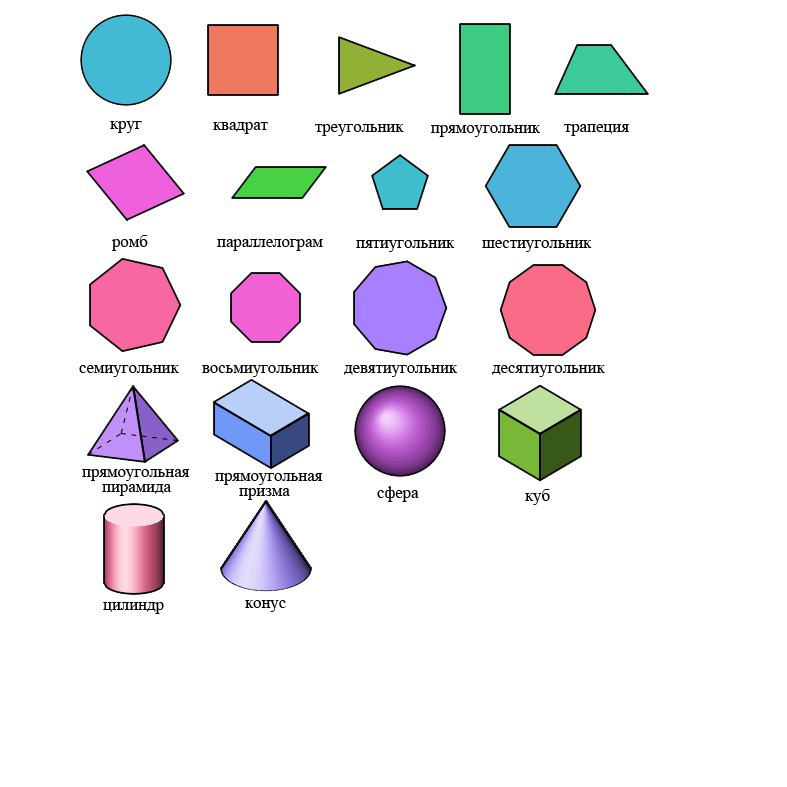 ЛитератураМатематика: учебник для 5 класса общеобразовательных учреждений (С.М.Никольский, М.К.Потапов, Н.Н.Решетников, А.В.Шевкин). - М.: Просвещение, 2016.Мухаметзянова Ф.С. Математика. Информационно-образовательная среда как условие реализации ФГОС (текст): методические рекомендации. В 3 ч. Часть 2/Ф.С. Мухаметзянова; под редакцией Р.Р. Загидуллина, В.В. Зарубиной, С.Ю.Прохоровой. - Ульяновск: УИПКПРО, 2011. - 52сФормирование универсальных учебных действий в основной школе: содействия к мысли. Система заданий (текст): пособие для учителя \ под ред. А.Г. Асмолова. - 2-е издание - М.: Просвещение, 2011. -159с.«Виват, математика!» - Н.Е.Кордина, Волгоград: Учитель, 2012Задачи на смекалку 5-6 – И.Ф. Шарыгин, П. Просвещение, 2015Тысяча и одна задача по математике, А.В. Спивак, М. Просвещение, 2002СлайдыДеятельность учителяДеятельность учащихся1. Космическая лабораторияУважаемые «коллеги» и дорогие гости! Поздравляю вас с 60-летием космической эры! (рассказ по картинкам).Проверим готовность сотрудников к работе.Слушают, дополняют2.Сколько звезд на небе?Древние люди говорили: звезд на небе, как песчинок на морском берегу.Найди значение выражения и узнаешь, сколько звезд можно увидеть невооруженным глазом:3845:(1010-241)∙700Считают на расчетных листах (3500)3.Первый каталогКто составил первый звездный каталог в 150 г. до н.э.?Расположи ответы в порядке возрастания и замени их соответствующими буквами: (г); (и);  (п);  (а); (п);  (р);  (х)Выполняют задание  (; ;; 1; ; 4; 5)4. ГиппархПроверяют правильность выполнения задания5.Солнечная системаЧто мы знаем о солнечной системе?В солнечной системе 8 планет. По 9-ой еще идут споры. Первые 4 планеты - земная группа. Остальные- гиганты. Это хорошо видно на диаграммах масс планет.6. Массы планетВспоминают столбчатые и круговые диаграммыПриступаем к работе лаборатории.Расстояниями между планетами будет заниматься одна научная группа; космическими скоростями – другая; конструкторское бюро определяет имеющиеся геометрические фигуры и из танграма конструирует космическую ракету для полета в космос.Группы выполняют задание, руководитель группы заполняет лист контроля7. Музыка( музыка звучит во время работы групп)8. Космические скоростиРуководитель группы, проверьте качество вашей работыЗнакомятся с информацией9. Расстояния между планетамиРуководитель группы, проверьте качество работы группыЗнакомятся с информацией10.Строение солнечной системыВы видите, что по одной из орбит движется группа астероидов, которые имеют различные формы. А какие геометрические фигуры знаем мы?11. Геометрические фигурыСлово конструкторскому бюроНазывают фигуры и на магнитной доске показывают  ракету Итак, что мы сегодня узнали нового?Какие знания математики вам помогли в этом?Отвечают12. СтихиМатематика важна,Математика нужна,Даже в космос полететьПомогает нам она.И во время вашей работы звучал «Волшебный полет» популярной в свое время группы Space.Как научный руководитель, я удовлетворена вашей работой.Домашнее задание: подготовиться к контрольной работе.Записывают индивидуальные домашние задания13. СпасибоНа этом работа лаборатории закончена. Наведите порядок на рабочих местах. Благодарю вас и желаю успешного рабочего дня. Все свободныВыполняют просьбуДатаСобытие04.04.1957Первый искусственный спутник Земли (СССР)31.01.1958ИСЗ «Эксплорер-1» (США)19.08.1960Корабль – спутник с Белкой и Стрелкой03.11.1957Корабль – спутник с Лайкой09.03.1961Корабль – спутник с Чернушкой12.04.1961Ракета-носитель «Восток» с человеком на борту1962Указом Президиума Верховного Совета СССР установлено ежегодное празднование Дня Космонавтики 12 апреля04.10.1965Межпланетная станция «Луна-7»26.06.1974Орбитальная научная станция «Салют-3»Расстояние от Солнца до Земли 150 млрд. км. От Солнца до Меркурия составляет 
29/75 этого расстояния. Найдите расстояние от Солнца до Меркурия.Расстояние от Солнца до Венеры 108 млрд. км, что составляет 27/57 расстояния от Солнца до Марса. Найдите расстояние от Солнца до Марса.Расстояние от Солнца до Юпитера около 780 млрд. км. От Солнца до Сатурна составляет 70/39 этого расстояния. Найдите расстояние от Солнца до Сатурна.Расстояние от Солнца до Урана составляет 145/21 расстояния от Солнца до группы астероидов. Найдите расстояние от Солнца до Урана, если до астероидов 420 млрд. км.Расстояние от Солнца до Земли 150 млрд. км. Расстояние от Солнца до Нептуна в 30 раз больше. Найдите расстояние от Солнца до Нептуна.Расстояние от Солнца до Нептуна 4500 млрд. км, что составляет 3/4 расстояния от Солнца до Плутона .Найдите расстояние от Солнца до Плутона.Расстояние от Солнца до Земли составляет 5/14 расстояния от Солнца до группы астероидов. Найдите расстояние между Солнцем и Землей, если от Солнца до астероидов 
420 млрд. км.Первая космическая скорость Юпитера 40 км/с. Его вторая космическая скорость составляет 3/2 этой скорости. Найдите вторую космическую скорость Юпитера.Первая космическая скорость Марса составляет 4/5 его второй скорости. Найдите первую космическую скорость Марса, если вторая равна 5 км/с.Первая космическая скорость Земли 8 км/с, что  составляет 8/5 первой космической скорости Меркурия. Найдите первую космическую скорость Меркурия.Первая космическая скорость Сатурна 25 км/с. Вторая космическая скорость составляет 7/5 первой. Найдите вторую космическую скорость Сатурна.Вторая космическая скорость Венеры 10 км/с, что составляет 5/12 второй космической скорости Нептуна. Найдите вторую космическую скорость Нептуна.Вторая космическая скорость Земли 11 км/с. Первая космическая скорость Венеры составляет 7/11 этой скорости. Найдите первую космическую скорость Венеры.Первая космическая скорость Нептуна 17 км/с, что составляет 34/8  второй космической скорости Меркурия. Найдите вторую космическую скорость Меркурия.